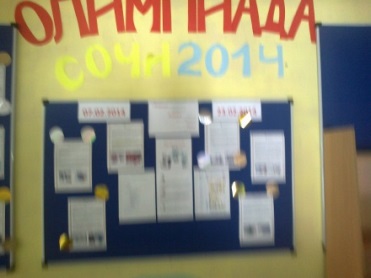 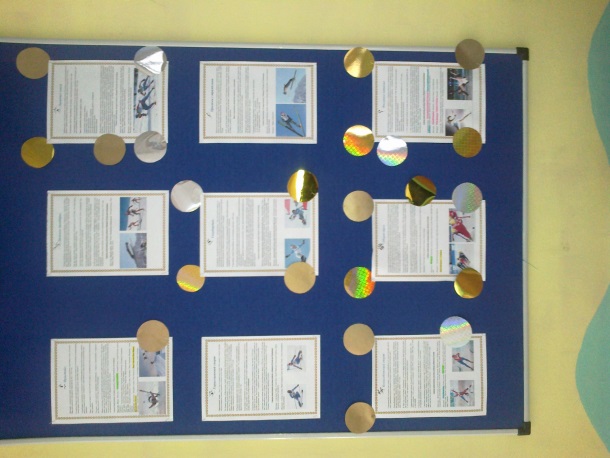 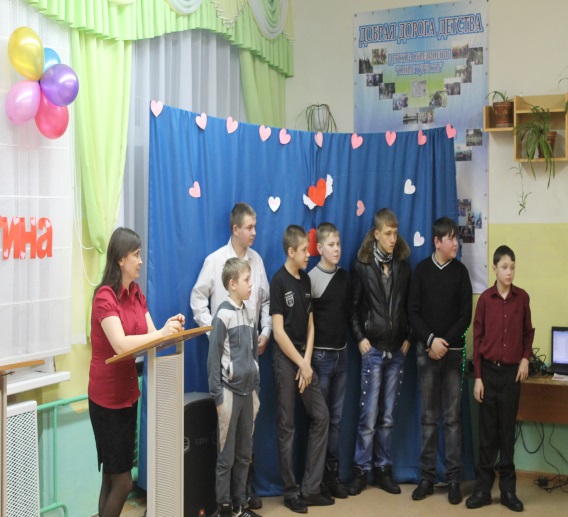 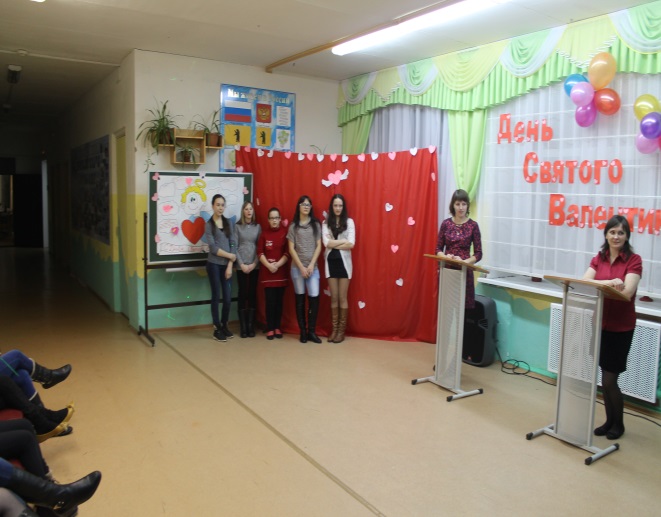 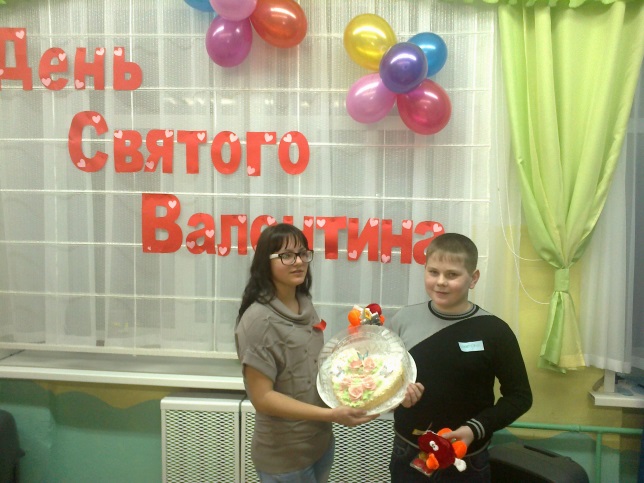 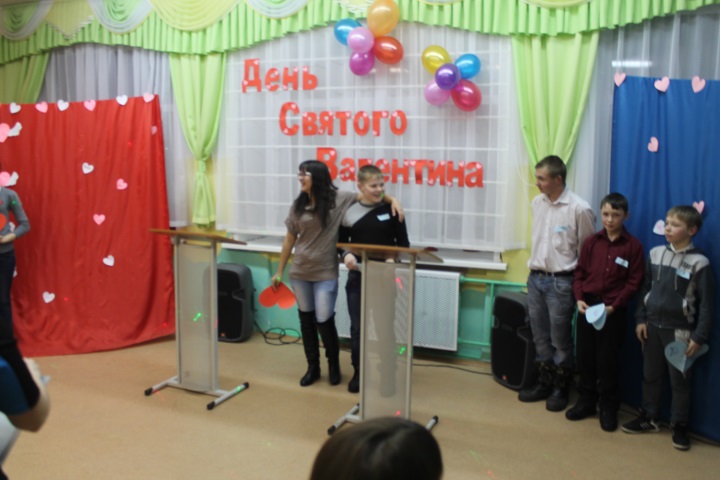 14 февраля прошли совместные тренировки между командами  Скалинской и  Пречистенской школ.  Участники показали отличную физическую и боевую подготовку,  хотя наша команда еще «молодая», но ряд приемов, которые показали тренеры, повторяла умело. Неплохо бойцы выступили и в  спарринге, при соответствующих тренировках  умения и навыки в самообороне   могут пригодиться в жизни. Обмен спортивным опытом необходим для дальнейших успехов.В школе с 7. 02 по 17.02 проводился конкурс детского творчества на противопожарную тему «Помни каждый гражданин: спасения номер 01».  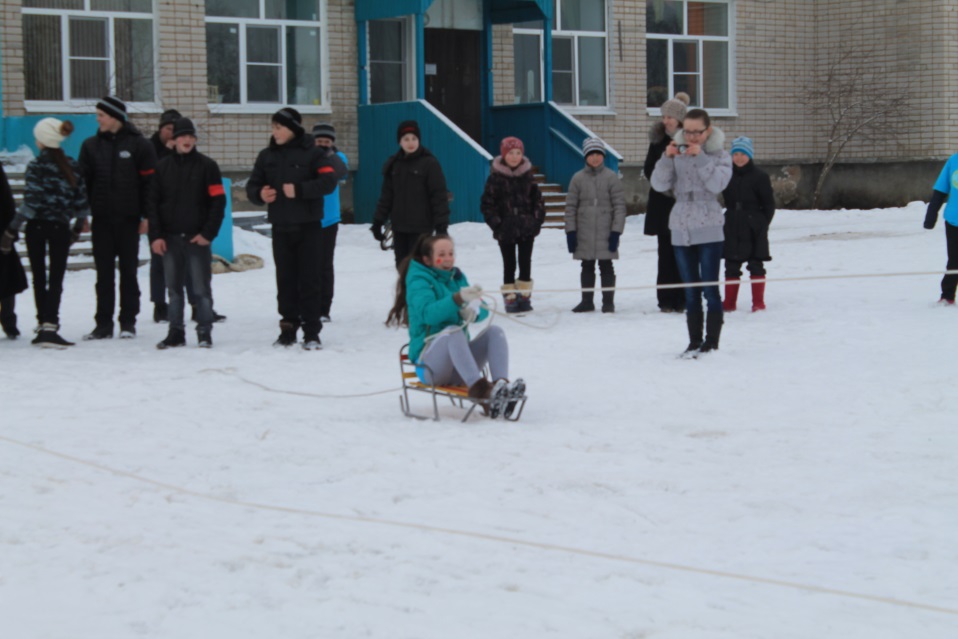 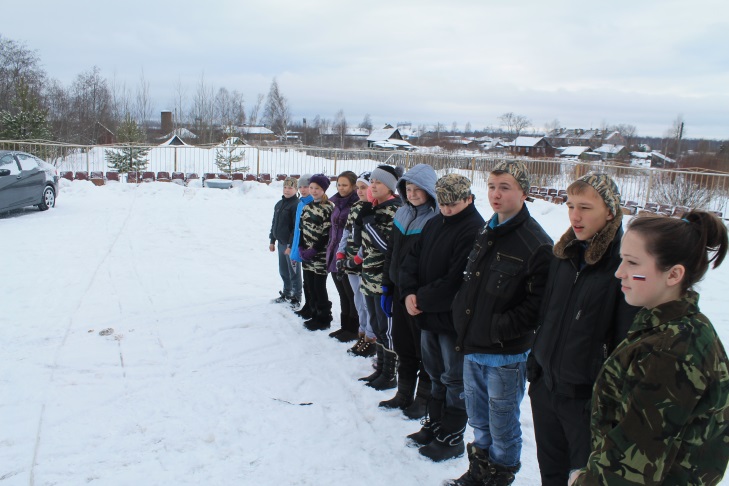 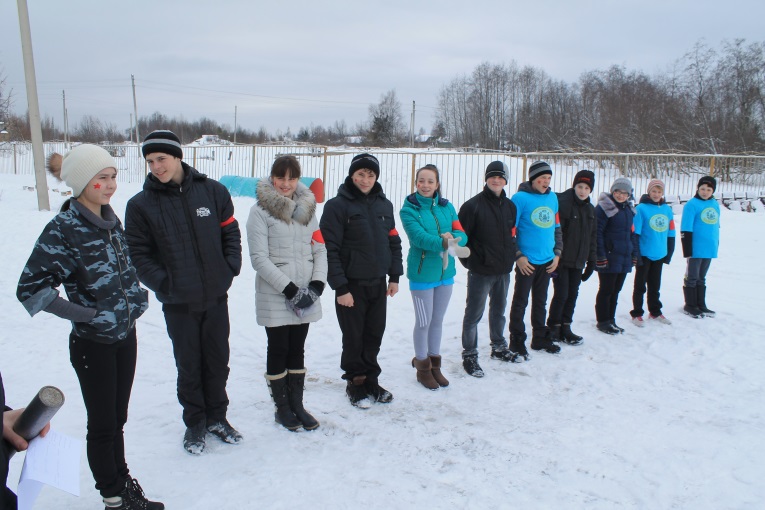 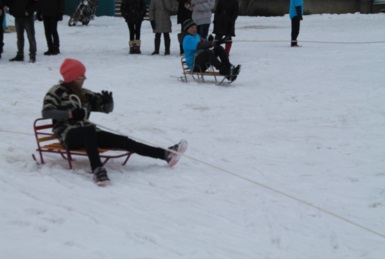 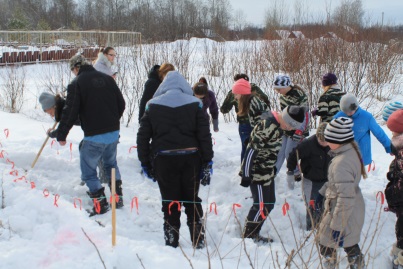 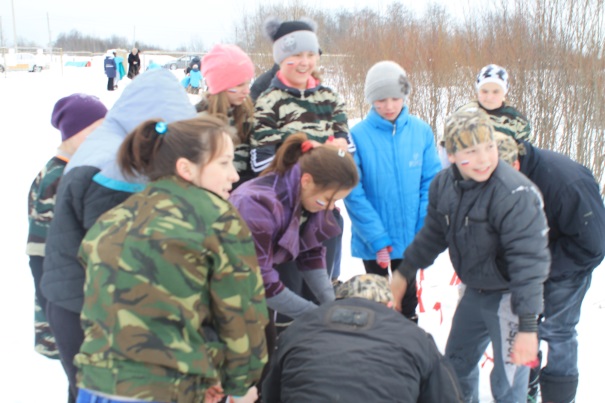 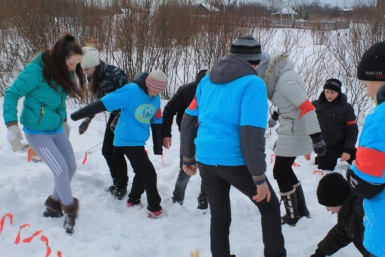 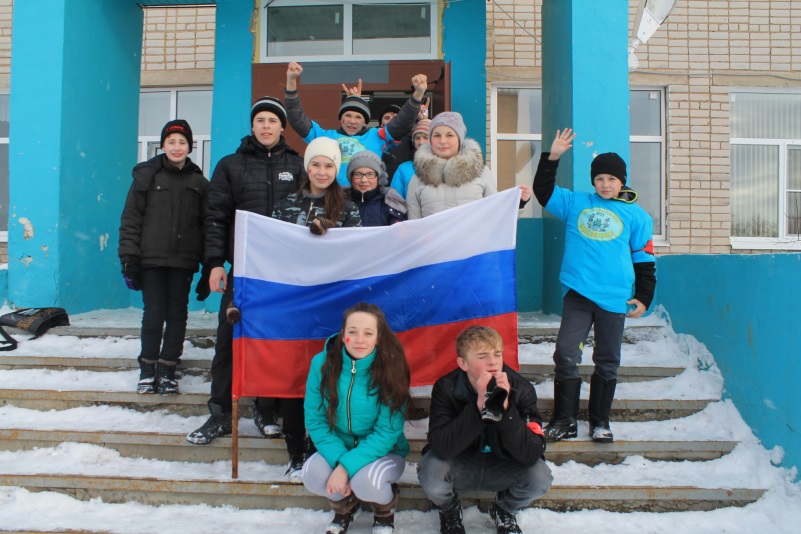 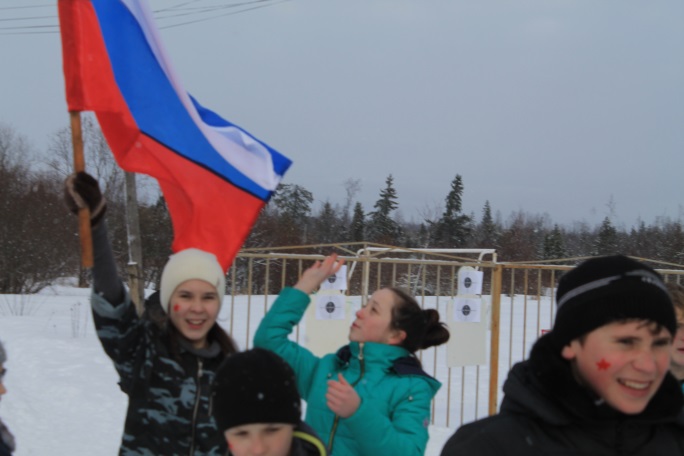 